Publicado en Internacional el 15/04/2021 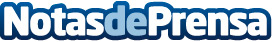 Máster Marketing Digital, el perfil que buscan las empresas del futuroEn la era del e-commerce y con un empleo cada vez mayor y a un ritmo imparable de los medios y canales de Internet, formarse en marketing online es garantía de acceso a nuevas salidas profesionales en un sector con salarios que pueden alcanzar los 140.000 euros anuales. A través del explorador académico OTONAUTA se puede acceder de manera práctica y sencilla a información completa y detallada sobre las diversas posibilidades de estudios en Marketing Digital, con la opción del máster online a la cabezaDatos de contacto:Paula Etxeberria Cayuela649 71 88 24Nota de prensa publicada en: https://www.notasdeprensa.es/master-marketing-digital-el-perfil-que-buscan Categorias: Marketing E-Commerce Recursos humanos Universidades http://www.notasdeprensa.es